PROJET D’ADOPTION-UTILISATION D’UNE REL DISCIPLINAIRE (catégorie 3)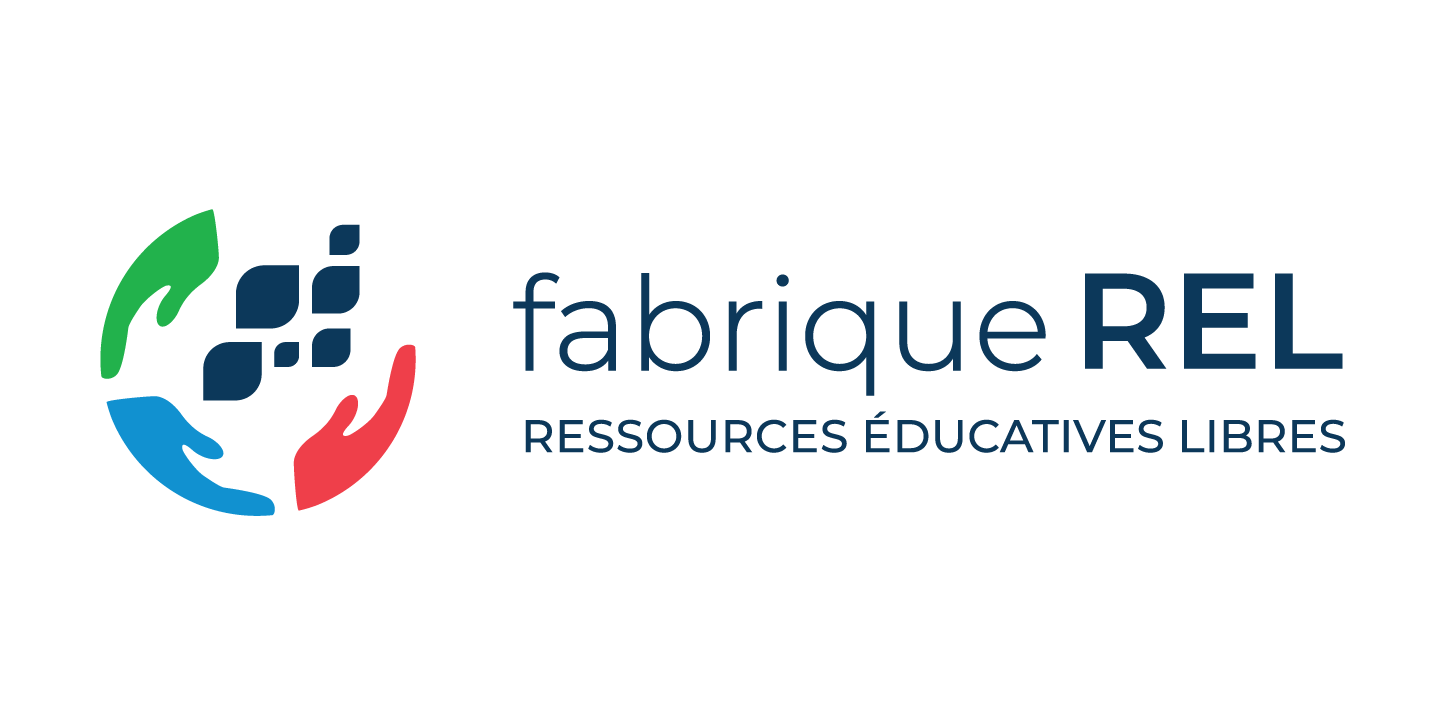 FORMULAIRE 2022Le formulaire complété ne doit pas dépasser les cinq (5) pages prévues incluant cette première page (Arial 10, interligne simple). Les pages excédentaires ne seront pas considérées au moment de l’évaluation du projet.Il doit être envoyé à projets@fabriquerel.org au plus tard le lundi 21 mars 2022 à midi.Le formulaire complété ne doit pas dépasser les cinq (5) pages prévues incluant cette première page (Arial 10, interligne simple). Les pages excédentaires ne seront pas considérées au moment de l’évaluation du projet.Il doit être envoyé à projets@fabriquerel.org au plus tard le lundi 21 mars 2022 à midi.IDENTIFICATION DU PROJET ET DE LA PERSONNE PORTEUSE DU PROJETIDENTIFICATION DU PROJET ET DE LA PERSONNE PORTEUSE DU PROJETLe projet s’inscrit dans la catégorie :  Catégorie 3 – Adoption/utilisation d’une REL existante (500$ - 1000$)Licence envisagée en cas de rediffusion : CC BY CC BY-SA CC BY-NC CC BY-NC-SA Autre (précisez) :      titre du projet :      titre du projet :      identification de la personne responsable identification de la personne responsable Nom :      Nom :      Fonction :      Fonction :      Établissement d’enseignement/Faculté/École/Département :      Établissement d’enseignement/Faculté/École/Département :      Adresse :      Adresse :      Téléphone :      Poste :      Courriel :      Courriel :      Membres de l’équipe, le cas échéant Titres ou fonctions QUALITÉ PÉDAGOGIQUE (40%)1) Description de l’expertise pédagogique de la personne porteuse du projet (en lien avec le projet) : expérience(s) en utilisation ou en création de matériel pédagogique. 2) Description du public cible et du besoin pédagogique : public cible (cours et programme) et description du besoin pédagogique.3) Description du projet et de ses qualités pédagogiques : approche pédagogique de la REL, alignement pédagogique, impacts sur l’apprentissage.Hyperlien vers la REL à utiliser :      Hyperlien vers la ressource propriétaire à remplacer, si accessible :      POTENTIEL DE RÉUTILISATION-ADOPTION (40%)POTENTIEL DE RÉUTILISATION-ADOPTION (40%)4a) Description du potentiel d’utilisation et d’adoption par les étudiants (estimation du nombre de cours et d’étudiants) et description des économies engendrées par l’adoption de la REL par les étudiants ou description du bénéfice pour les personnes étudiantes, autre que monétaire.4b) Description du potentiel de réutilisation et d’adoption par d’autres personnes enseignantes du département, d’autres départements, ou d’autres établissements d’enseignement – Estimation du nombre.4c) Valeur ajoutée de la REL (contenu, convivialité, etc.).4d) Impacts sur l’apprentissage et l’enseignement.BUDGET ET ÉCHÉANCIER (20%)BUDGET ET ÉCHÉANCIER (20%)Détails sur les rôles, les tâches et le budget5a) Description des rôles et tâches des personnes impliquées dans le projet (responsable, membres de l’équipe, personne étudiante et autres personnes embauchées).5b) Justification du budget, si pertinent.BUDGET ET ÉCHÉANCIER (20%)5cplan d’action sommaire Étapes du plan d’action Étapes du plan d’action ÉchéancierBudgetBudgetQuel montant estimez-vous requis ?Quel montant estimez-vous requis ?Quel montant estimez-vous requis ?Quel montant estimez-vous requis ?Le formulaire complété doit être transmis à la fabriqueREL le lundi 21 mars 2022 à midi au plus tard. Veuillez accompagner le formulaire dument complété des documents suivants :CV court de la personne porteuse du projet Lettre d’appui de la direction de sa faculté, de son école, de son collège ou de son département L’adresse de retour ou toutes questions : projets@fabriquerel.orgPour en savoir davantage sur les REL : www.fabriquerel.org*Cet encadré ne fait pas partie des cinq pages acceptées. Ne pas la comptabiliser.